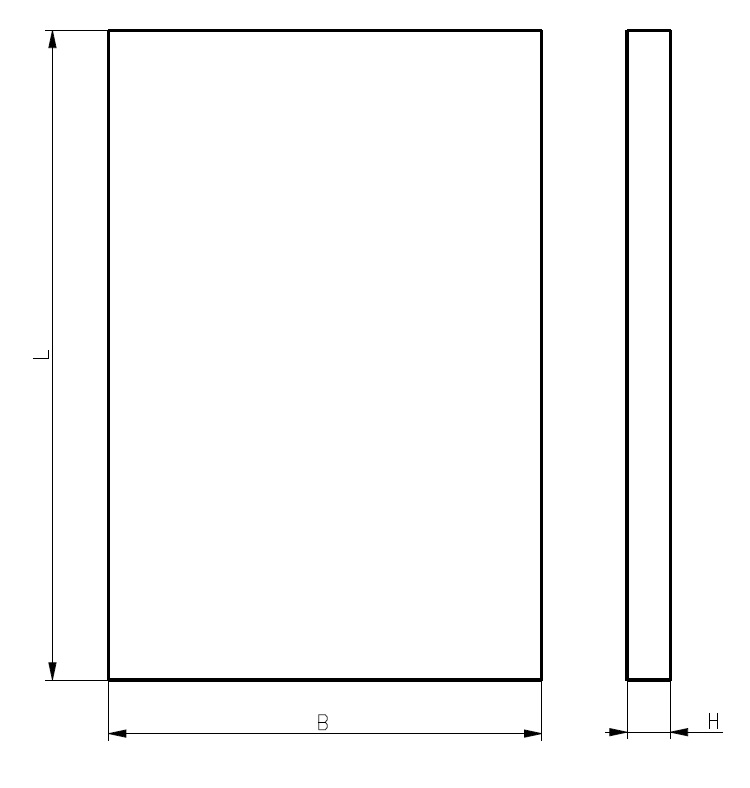 РазмерЗначение в миллиметрахLBH